بسمه تعالینمایشگاه عکس و پوستر (21 -27 مهر 1394)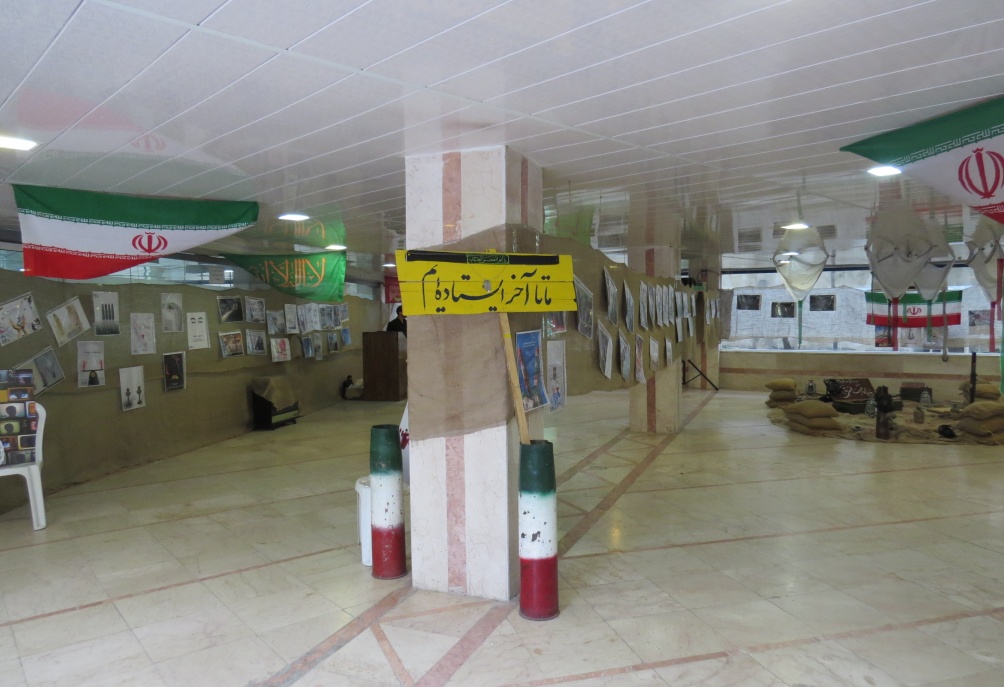 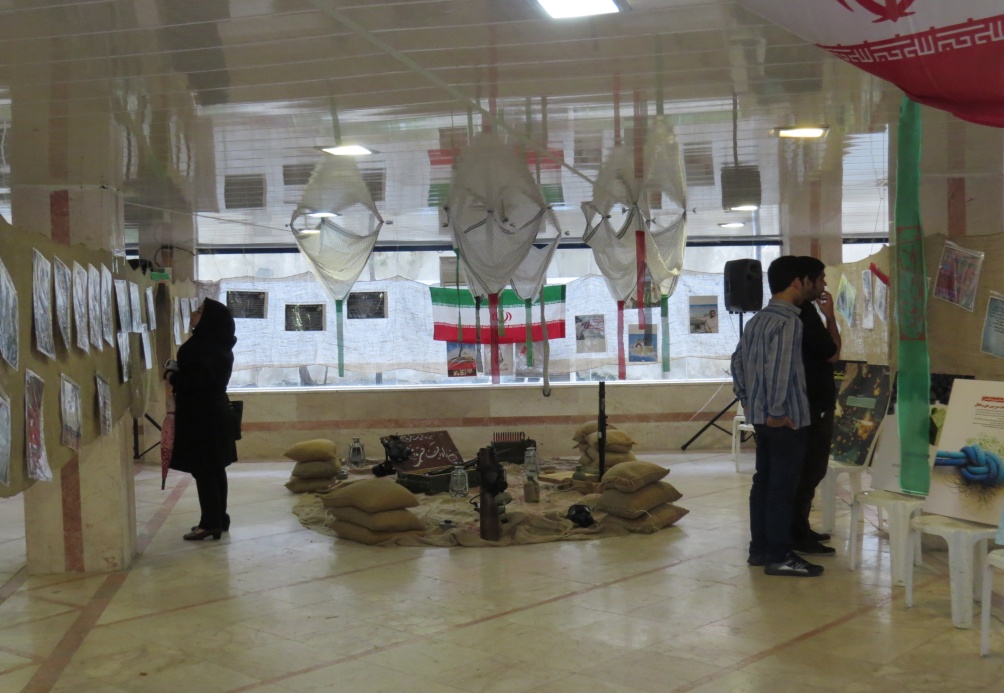 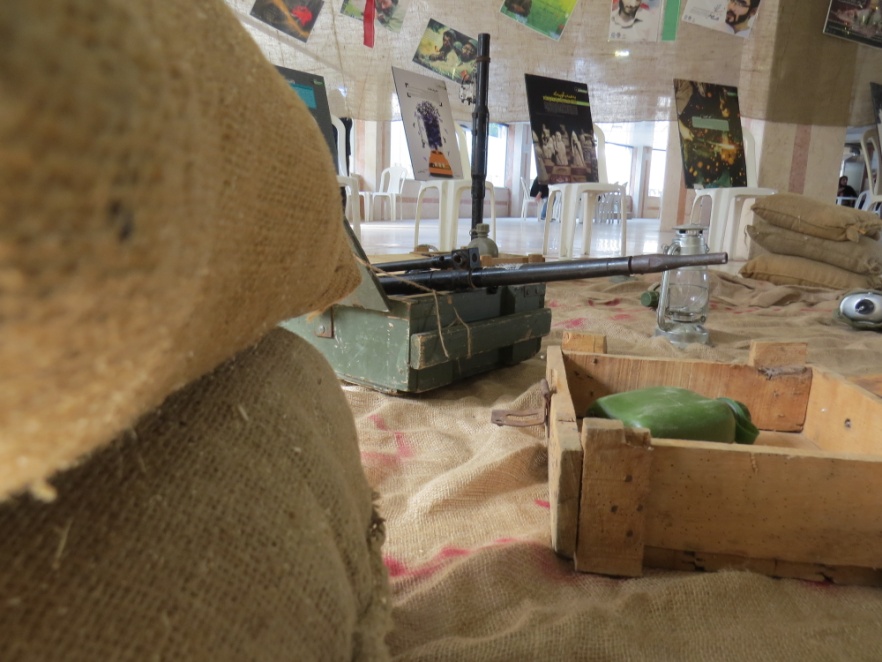 